SECRETARIA DE ESTADO DE FAZENDA DE MINAS GERAISTERMO DE COMPROMISSO SOLENE(conforme Deliberação n.º 23, de 04 de maio de 2022, e parágrafo único do art. 3º do Decreto n.º 46.644, de 6 de novembro de 2014)NOME DO ÓRGÃO / ENTIDADEDADOS PESSOAISDADOS PESSOAISNOME COMPLETOMASP / Matrícula ou Registro OficialMASP / Matrícula ou Registro OficialDeclaro conhecer o Código de Conduta Ética do Agente Público e da Alta Administração Estadual, de que trata o Decreto n.º 46.644/2014, comprometendo-me, neste ato, com sua observância e acatamento.    Em caso de existência de código de conduta próprio* do órgão ou entidade, adicione neste espaço o compromisso específico:      .Declaro também conhecer e acatar o Código de Conduta      ________________________.                                                                                                                                           (inserir nomenclatura oficial do Código institucional)Comprometo-me, ainda, a contatar a Comissão de Ética do meu órgão/entidade ou o Conselho de Ética Pública do Estado, respeitando o âmbito de atuação de cada um, no caso de dúvidas que envolvam conduta ética do agente público do Poder Executivo estadual.Belo Horizonte,    de       de 20  .OBSERVAÇÕES:*Havendo Código de Conduta próprio do órgão ou entidade, preencher o campo adotando a nomenclatura correta do código interno.A assinatura do Termo de Compromisso Solene pressupõe acesso prévio aos Códigos de Conduta estadual e institucional, se houver este último, seja em meio eletrônico ou físico;Este Termo ficará sob gestão, preferencialmente, da área de administração de recursos humanos do órgão ou entidade, por fazer parte da documentação de posse;Caso o agente público já tenha assinado o Termo em outra instituição do Poder Executivo Estadual e se a unidade de RH entender pertinente, pode ser solicitada cópia do Termo anterior, se não houver código institucional próprio na nova instituição, dispensando o agente público de assinar novo Termo.Este formulário, depois de preenchido e assinado, deve integrar a pasta funcional do agente público.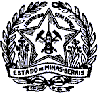 